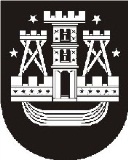 KLAIPĖDOS MIESTO SAVIVALDYBĖS TARYBASPRENDIMASDĖL TURTO PERĖMIMO KLAIPĖDOS MIESTO SAVIVALDYBĖS NUOSAVYBĖN 2012 m. liepos 26 d. Nr. T2-214KlaipėdaVadovaudamasi Lietuvos Respublikos vietos savivaldos įstatymo (Žin., 1994, Nr. 55-1049; 2008, Nr. 113-4290) 6 straipsnio 32 punktu, Lietuvos Respublikos valstybės ir savivaldybių turto valdymo, naudojimo ir disponavimo juo įstatymo (Žin., 1998, Nr. 54-1492; 2002, Nr. 60-2412; 2006, Nr. 87-3397) 6 straipsnio 2 punktu ir atsižvelgdama į VĮ Klaipėdos valstybinio jūrų uosto direkcijos . balandžio 24 d. raštą Nr. UD-9.1.4.-1971 „Dėl objekto „Baltijos prospekto, jungiančio uostą su IX B koridoriumi (TEN-T koridoriumi), rekonstrukcija ir pratęsimas. Baltijos prospekto ir Minijos g. rekonstrukcija“ techninių projektų“, Klaipėdos miesto savivaldybės taryba nusprendžia:1. Sutikti perimti Klaipėdos miesto savivaldybės nuosavybėn savarankiškosioms funkcijoms įgyvendinti valstybei nuosavybės teise priklausantį ir šiuo metu valstybės įmonės Klaipėdos valstybinio jūrų uosto direkcijos patikėjimo teise valdomą ilgalaikį nematerialųjį turtą – techninį projektą „Baltijos prospekto, jungiančio uostą su IX B koridoriumi (TEN-T koridoriumi), rekonstrukcija ir pratęsimas. Baltijos prospekto ir Minijos g. rekonstrukcija: I statybos etapas – vieno lygio įvažiavimo įrengimas į Klaipėdos keleivių ir krovinių terminalą su inžinerinių tinklų iškėlimu ir paruošiamaisiais tunelio statybos darbais“.2. Perduoti sprendimo 1 punkte nurodytą turtą, jį perėmus savivaldybės nuosavybėn, Klaipėdos miesto savivaldybės administracijai valdyti, naudoti ir disponuoti patikėjimo teise.3. Įgalioti Klaipėdos miesto savivaldybės administracijos direktorių savivaldybės vardu pasirašyti sprendimo 1 punkte nurodyto turto priėmimo ir perdavimo aktą.Šis sprendimas gali būti skundžiamas Lietuvos Respublikos administracinių bylų teisenos įstatymo nustatyta tvarka Klaipėdos apygardos administraciniam teismui.Savivaldybės meras Vytautas Grubliauskas